PHIẾU BÀI TẬP CUỐI TUẦN 1Ôn tập các số đến 100Bài 1: Tìm cà rốt cho thỏ279 chục và 9 đơn vị995 chục và 6 đơn vị562 chục và 7 đơn vịBài 2:Hoàn thành bảng sauBài 3: Hãy giúp chim cánh cụtTìm những số nhỏ hơn 40 ở hình bên:.........................................................................Tìm những số lớn hơn 40 ở hình bên:.........................................................................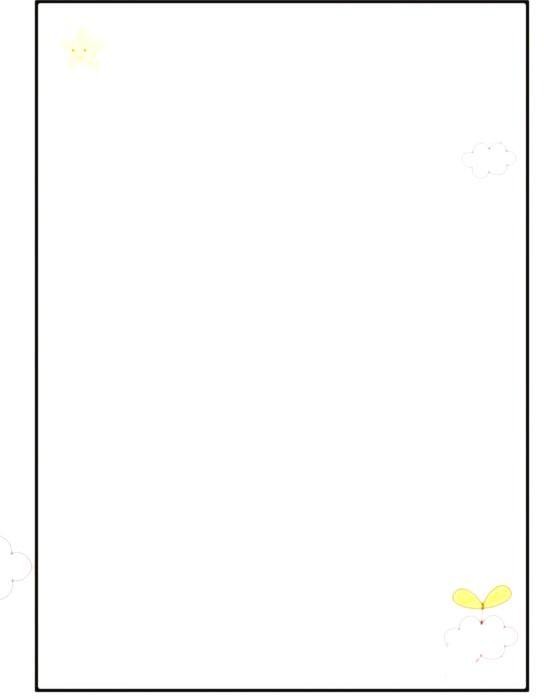 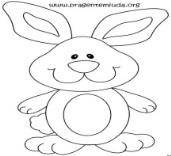 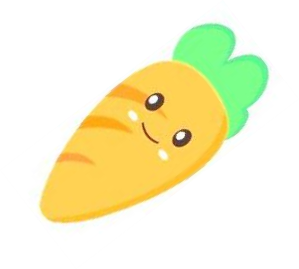 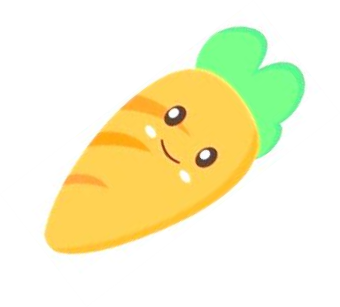 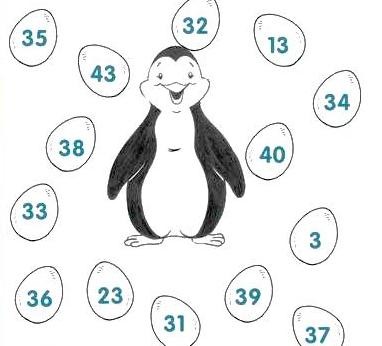 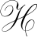 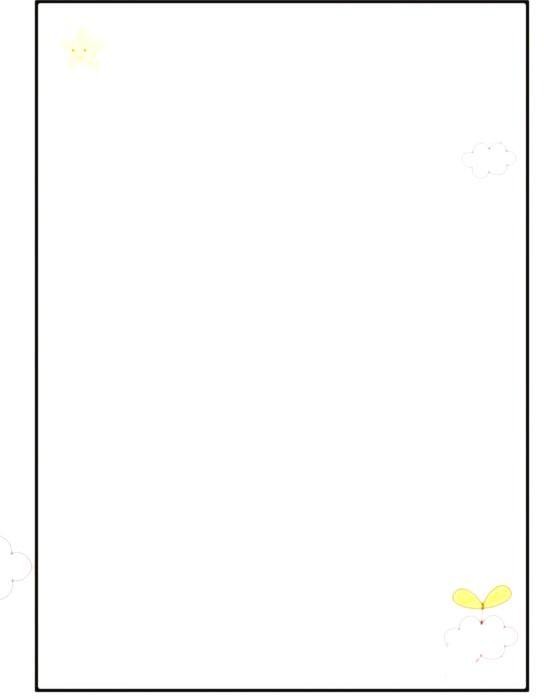 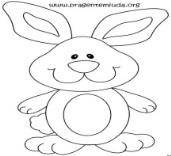 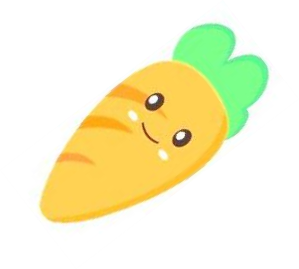 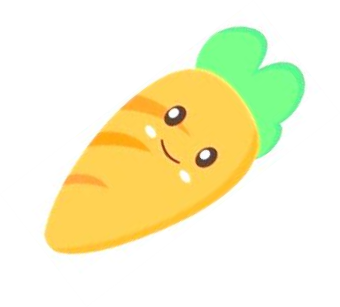 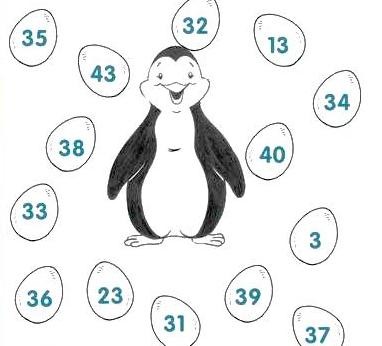 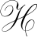 Bài 4: Điền các số vào ô sau: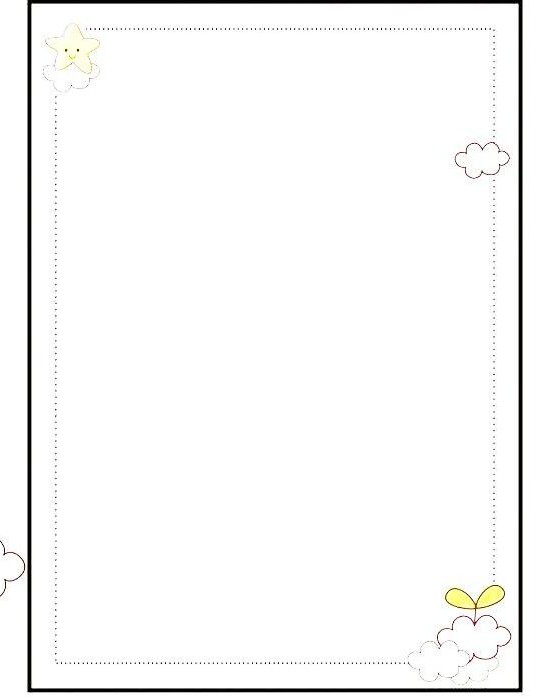 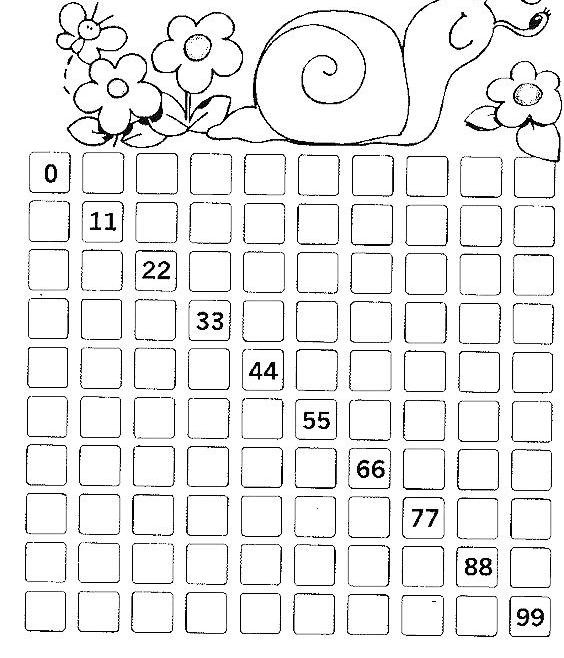 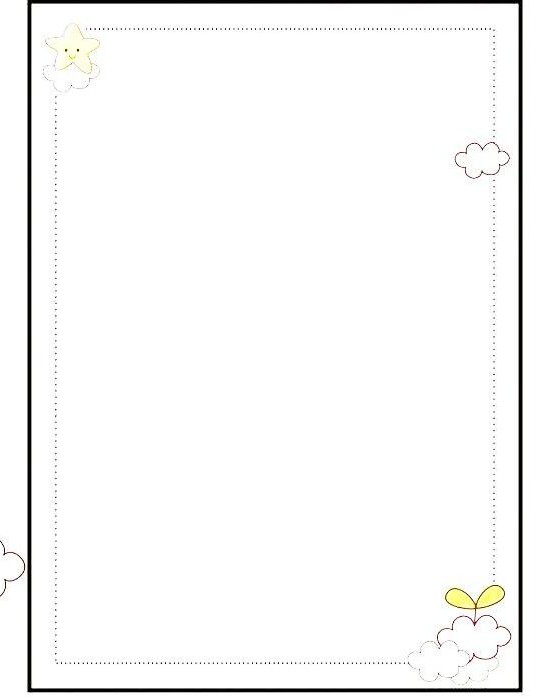 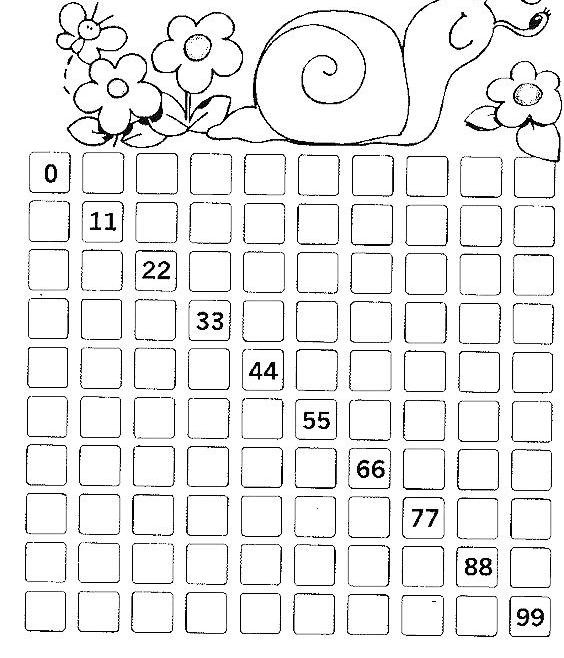 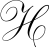 Dựa vào bảng ở trên, trả lời câu hỏi:Các số tròn chục có hai chữ số là:................................................................................................Các số có hai chữ số mà các số đó giống nhau là:................................................................................................Bài 5: Từ 3 số 2, 9, 6. Em hãy lập các số có hai chữ số:................................................................................................................................................................................................PHIẾU BÀI TẬP CUỐI TUẦN 1Tia số. Số liền trước, số liền sauBài 1: Số?Bài 2: Điền số liền trước, số liền sauBài 3: Đ, S ?Số liền trước số 18 là 17 Số liền sau số 18 là 19 Số liền sau số 1 là 0Số liền sau số 1 là 2 Số liền sau số 19 là 20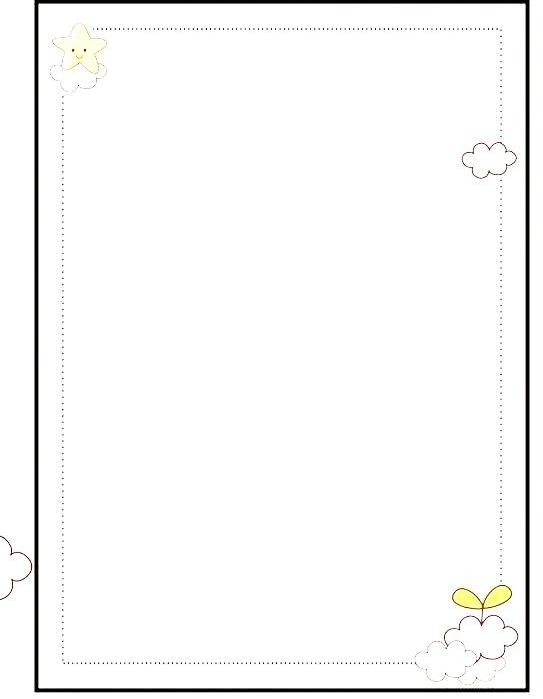 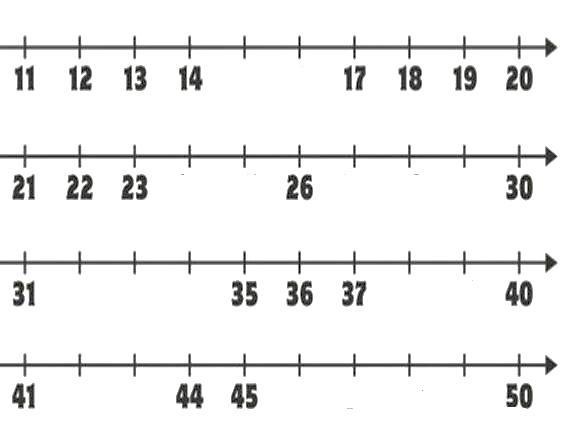 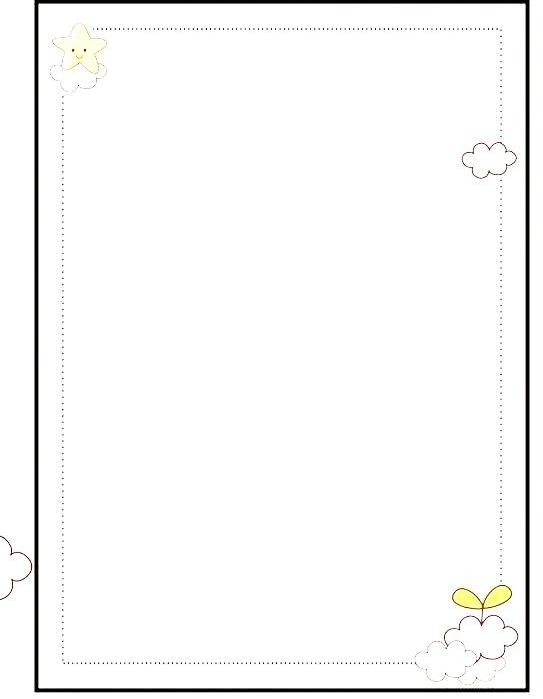 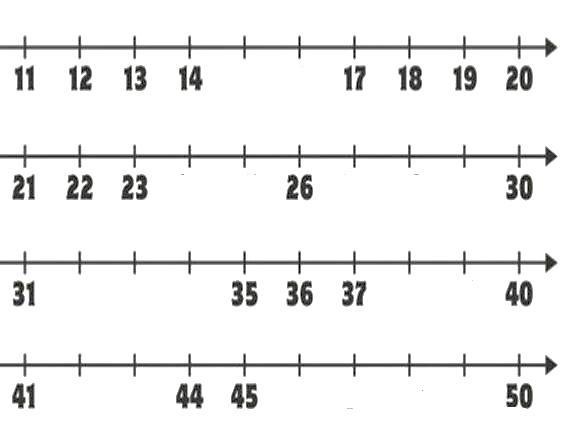 Bài 4: Tìm trên tia số dưới đây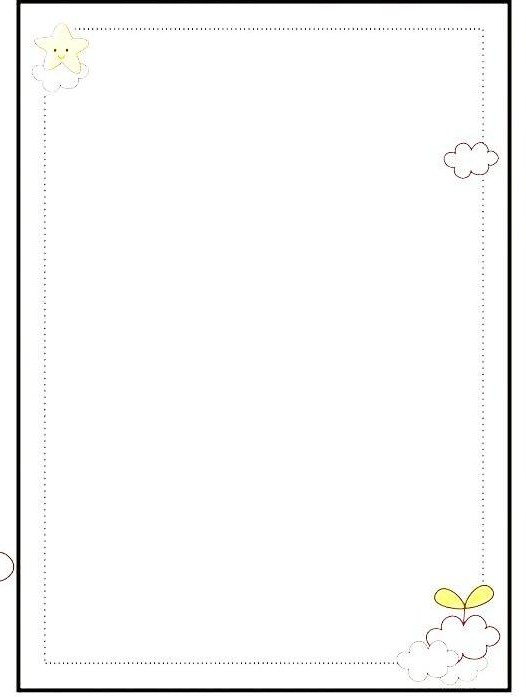 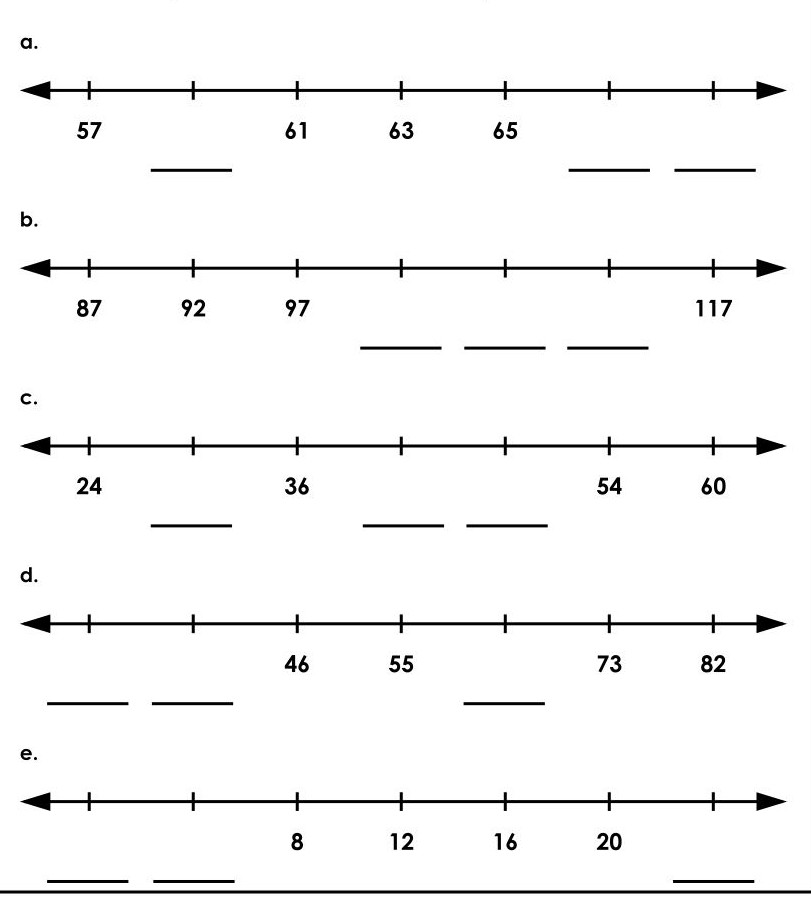 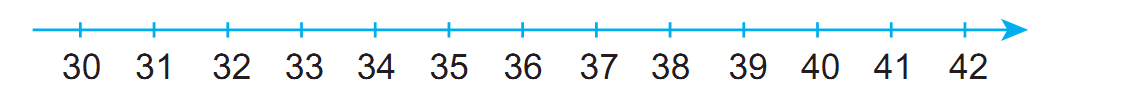 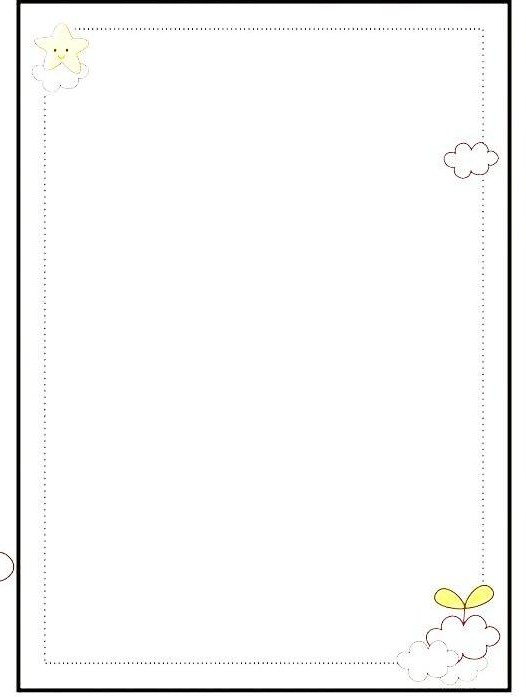 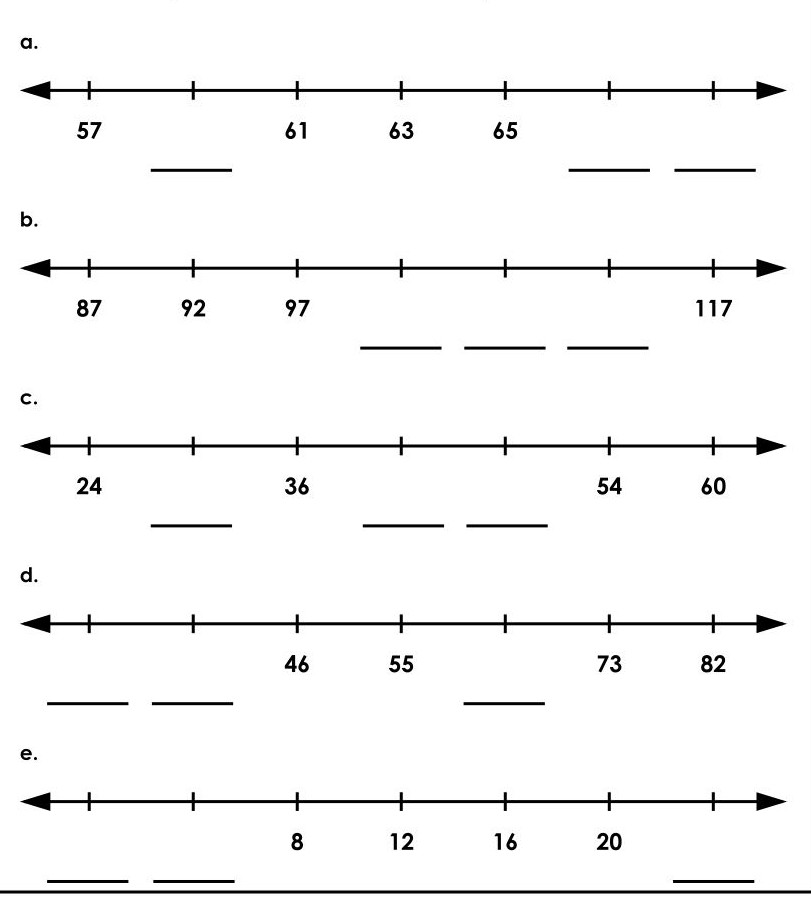 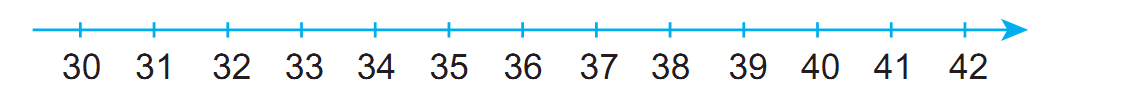 Các số bé hơn 35 là...............................................................Các số lớn hơn 35 và bé hơn 42 là.......................................Bài 5: Điền các số còn thiếu theo quy luật của tia sốSố gồmViết sốĐọc số3 chục và 2 đơn vị9 chục và 0 đơn vị6 chục và 9 đơn vị.. chục và .. đơn vị81622225495454321632324341419837